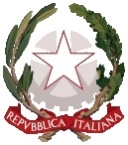 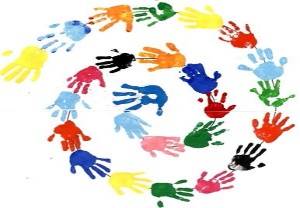 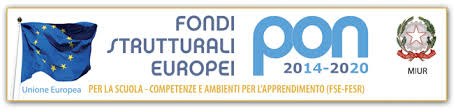 M I N I S T E R O   D E L L’ I S T R U Z I O N EUFFICIO SCOLASTICO REGIONALE PER LA LOMBARDIA   I S T I T U T O   C O M P R E N SI V O   M A R T I R I  D E L L A   L I B E R T A’20099 SESTO SAN GIOVANNI (MI) – VIA F. CAVALLOTTI, 88 –AMBITO 23 - C.M. MIIC8A5005 – C.F. 85034200155  -  c.u.f.e. UFD4WG - Tel.  02365831website: https://www.ic-martiridellaliberta.edu.it/segreteria@ic-martiridellaliberta.edu.it – miic8a5005@pec.istruzione.it  -  miic8a5005@istruzione.it    Circ. Int. n.28 						        Sesto San Giovanni, 21 settembre 2020                                     A tutti i dipendenti ed utenti dell’Istituto 	                                                                                                                                                            LORO SEDI                                                                                                                                                            AL Sito webOggetto: PREVENZIONE E PROCEDURE in caso di INFORTUNIO.La presente circolare ha lo scopo di fornire ulteriori informazioni e istruzioni per il miglioramento della sicurezza e della salute degli alunni e dei lavoratori della scuola sul luogo di lavoro, ad integrazione dei percorsi di aggiornamento e formazione avviati nel corrente anno scolastico e negli anni precedenti. La sicurezza riguarda e coinvolge tutto il personale della scuola e gli utenti che, a qualsiasi titolo, entrano nei locali scolastici, sia per la prevenzione dei rischi sia per l’attivazione di comportamenti adeguati e coerenti rispetto alla cultura della sicurezza. Essa, pertanto, interessa tutte le componenti scolastiche (individuali e collegiali) che sono chiamate a diventare, ciascuna nell’ambito del proprio ruolo e delle funzioni assegnate, soggetti attivi e consapevoli nel miglioramento delle condizioni di salute e di sicurezza degli ambienti scolastici.La promozione di comportamenti corretti, buone prassi lavorative, il rispetto delle disposizioni organizzative, che l’Istituto si è dato, costituiscono indispensabile forma di prevenzione degli infortuni e tutela della sicurezza e della salute di tutti gli appartenenti alla comunità scolastica.L’utilizzo corretto delle strutture, del materiale dei sussidi e delle attrezzature oltre ad essere dovere del personale scolastico e degli alunni costituisce un’importante occasione di crescita civile.Si invitano, pertanto, le SS.LL. a porre attenzione alla prevenzione degli infortuni.L’esercizio della prevenzione ha, lo scopo di potenziare la capacità di tutti i soggetti (alunni, dipendenti, lavoratori) coinvolti nell’attività.In particolare si sottolineano alcune regole:non usare e/o conservare negli armadi materiali e prodotti pericolosi per sé e per gli alunni         (alcool, taglierini, forbici...);non accumulare materiale cartaceo o comunque incendiabile;usare tutte le precauzioni possibili in relazione all’attività da svolgere;non fumare nei locali scolastici e nelle pertinenze esterne;segnalare agli alunni eventuali rischi e pericoli derivanti da disfunzioni strutturali ed igieniche;informare gli alunni sulle fonti di pericolo e sui comportamenti corretti;portare gli alunni all’acquisizione di comportamenti corretti.I docenti cureranno l’informazione e la formazione degli alunni per quanto riguarda l’analisi dei rischi e la valutazione delle condizioni di sicurezza e di igiene, tenendo sempre presente l’inesperienza dei discenti e le caratteristiche proprie dell’età nonché la particolare situazione legata all’emergenza sanitaria in atto.Si ribadisce la modalità di comunicare sempre per iscritto in Presidenza eventuali carenze strutturali ed igieniche.PROCEDURE in caso di INFORTUNIOLa comunità scolastica è un ambiente a elevato rischio di infortuni cui possono incorrere il Personale e gli alunni, in quanto nell’ambiente scolastico oltre alla possibilità del verificarsi di situazioni di trascuratezza o disattenzione dovute al comportamento umano (possibilità presente in tutti gli ambienti di lavoro), vi è la presenza di alunni che per l’età e l’esuberanza giovanile facilmente possono comportarsi in maniera imprudente. .Gli infortuni a scuola sono tanti e diverse sono le occasioni in cui essi si possono verificare; una veloce disamina di ciò ci porta a considerare, tra le più ricorrenti, le seguenti occasioni:in aula durante le lezioni curriculari ed extracurriculari; in aula o nei corridoi; in aula durante i cambi dei docenti;durante l’ingresso a scuola o l’uscita da essa;durante lo spostamento tra gli edifici della scuola;in palestra nel corso delle lezioni di educazione fisica;durante le gare sportive autorizzate; durante le visite guidate o i viaggi di istruzioni;Si trasmettono con la presente le procedure da seguire in caso di infortunio agli alunni e si invita tutto il personale ad attenersi scrupolosamente a quanto indicato. Si ricorda che l’inosservanza delle disposizioni che seguono può costituire una grave violazione degli obblighi di servizio, tenuto conto che il mancato espletamento, da parte della amministrazione scolastica, degli adempimenti previsti dalle norme può determinare danni ai soggetti coinvolti e pregiudicare la correttezza del rapporto con gli utenti della scuola.La prima cosa da fare è prestare il primo soccorso all'infortunato, (cassetta pronto soccorso).In caso di incidente grave attivare immediatamente gli incaricati che sono in possesso di adeguate capacità per individuare la gravità o meno del caso; rivolgersi al personale incaricato della chiamata soccorsi esterni o, in caso di necessità, effettuare le procedure previste per la richiesta della chiamata dei soccorsi esterni.Contattare immediatamente i genitori dell’alunno infortunato e non affidarlo a terze persone se l’infortunio risulta particolarmente grave. Denunciare tempestivamente anche piccoli infortuni che apparentemente sembrano non avere avuto conseguenze, non esercitando alcuna discrezionalità sulla valutazione della gravità presunta.Esaurita la fase dell'immediato soccorso è indispensabile avviare la procedura amministrativa di denuncia e tutela dei vari soggetti interessati all'evento (infortunato, responsabili della vigilanza, datore di lavoro...).Bisogna rimettere nel più breve tempo possibile una dettagliata relazione da parte del docente in servizio al dirigente scolastico, eventualmente sottoscritta dal personale presente al fatto.La segnalazione di infortunio deve essere fatta utilizzando l’allegato modello DICHIARAZIONE DI INFORTUNIO DA PARTE DEL DOCENTE e deve essere consegnata alla Segreteria didattica entro le ore 14,00 del giorno in cui si è verificato l’infortunio e, solo per infortuni avvenuti in orario pomeridiano, entro le ore 8,30 del giorno successivo, dal docente che al momento dell’infortunio aveva la responsabilità dell’alunno. Per docente responsabile si intende: il docente che in quel momento sta svolgendo il suo normale servizio nella classe o che sta sostituendo un collega assente; il docente al quale l’alunno per qualunque motivo è stato affidato.Nel caso in cui la classe sia stata affidata dal docente responsabile, per qualunque motivo, al personale collaboratore scolastico o ad altro adulto incaricato della vigilanza, dovrà essere lo stesso docente a comunicare l’infortunio, indicando il motivo per il quale non era presente in classe e la persona a cui aveva formalmente affidato la classe.Compilare il modello in ogni sua parte e, in particolare, riportare nell’apposita sezione una narrazione chiara e circostanziata delle modalità dell’infortunio e dei primi soccorsi prestati.Nella relazione devono essere riportate, oltre alla denominazione della scuola, le generalità complete dell'infortunato, il giorno e l'ora in cui è avvenuto l'infortunio, le cause e le circostanze che lo hanno determinato anche in rapporto ad eventuali deficienze strutturali ed organizzative, la natura e la precisa sede anatomica della lesione, dell'incidente, i soccorsi prestati e tutti quegli elementi che permettano poi di valutare l'esistenza di responsabilità, cognome, nome ed indirizzo di eventuali testimoni (adulti).Comunicazione alla Segreteria dell’assenza/presenza dell’infortunato il giorno successivo l’infortunio.Comunicazione alla Segreteria della ripresa del servizio/frequenza, secondo la prognosi medica.Considerata la delicatezza e la complessità della materia, si consiglia di attenersi alle indicazioni, per attivare tutte le garanzie e i diritti previsti dalla normativa.        La Dirigente Scolastica          Dott.ssa Catia Di Gennaro  Firma autografa sostituita a mezzo stampa, ai sensi        dell’art. 3, comma 2, del D.Lgs. n. 39/93